mint kérelmező  jelen kérelemben foglaltak szerint kérem az előzetes kreditelismerést. A kreditelismerésre megjelölt tantárgyak, ismeretek megnevezését az 1. sz mellékleten szükséges benyújtani.Dátum:Kérelmező aláírása: ………………………………………………………………………………………..sz. melléklet2. sz. mellékletKülönbözeti vizsga/vizsgák előírása (Intézmény tölti ki):Különbözeti vizsgával teljesítendő kreditek száma:  ……………………….Dátum:………………………………….Az előzetes kreditelismerési határozatban előírt tárgyakat a felvételt és beiratkozást követően a második aktív félév végéig kell teljesíteni! A jelentkezőt erről az Egyetemi Tanulmányi Központ határozatban értesíti ezen dokumentum alapján.Kérelem benyújtási határideje:lásd honlap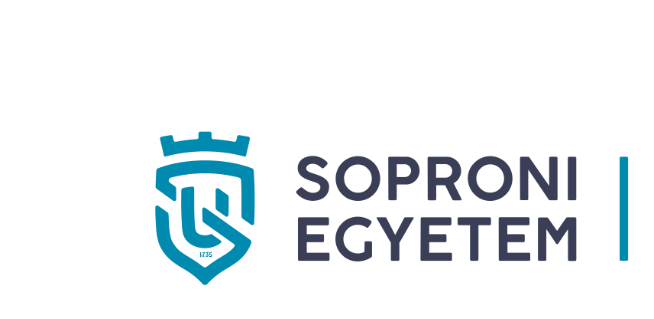 FAIPARI MÉRNÖKI ÉS KREATÍVIPARI KAR9400 Sopron, Bajcsy-Zsilinszky u. 4.ELŐZETES KREDITELISMERÉSI KÉRELEMELŐZETES KREDITELISMERÉSI KÉRELEMELŐZETES KREDITELISMERÉSI KÉRELEM________________________________________________ MESTERSZAKRA TÖRTÉNŐ FELVÉTELI JELENTKEZÉSHEZ________________________________________________ MESTERSZAKRA TÖRTÉNŐ FELVÉTELI JELENTKEZÉSHEZ________________________________________________ MESTERSZAKRA TÖRTÉNŐ FELVÉTELI JELENTKEZÉSHEZKÉRELMEZŐ ADATAIKÉRELMEZŐ ADATAIKÉRELMEZŐ ADATAINÉV és NEPTUN KÓDSzak megnevezéseSzül. hely és időÉrtesítési címTelefonszámE-mail címMESTERKÉZÉSRE TÖRTÉNŐ FELVÉTELHEZ SZÜKSÉGES (BEFEJEZETT) TANULMÁNYOK ADATAI:MESTERKÉZÉSRE TÖRTÉNŐ FELVÉTELHEZ SZÜKSÉGES (BEFEJEZETT) TANULMÁNYOK ADATAI:MESTERKÉZÉSRE TÖRTÉNŐ FELVÉTELHEZ SZÜKSÉGES (BEFEJEZETT) TANULMÁNYOK ADATAI:FELSŐOKTATÁSI INTÉZMÉNY NEVE:KARSZAKKÉPZETTSÉG MEGNEVEZÉSEVÉGZETTSÉGI SZINTOKLEVÉL MINŐSÍTÉSE ÉS DÁTUMAMESTERKÉZÉSRE TÖRTÉNŐ FELVÉTELHEZ SZÜKSÉGES (BEFEJEZETT) TANULMÁNYOK ADATAI:MESTERKÉZÉSRE TÖRTÉNŐ FELVÉTELHEZ SZÜKSÉGES (BEFEJEZETT) TANULMÁNYOK ADATAI:MESTERKÉZÉSRE TÖRTÉNŐ FELVÉTELHEZ SZÜKSÉGES (BEFEJEZETT) TANULMÁNYOK ADATAI:FELSŐOKTATÁSI INTÉZMÉNY NEVE:KARSZAKKÉPZETTSÉG MEGNEVEZÉSEVÉGZETTSÉGI SZINTOKLEVÉL MINŐSÍTÉSE ÉS DÁTUMATOVÁBBI KÉPZETTSÉGEK:TOVÁBBI KÉPZETTSÉGEK:TOVÁBBI KÉPZETTSÉGEK:Benyújtandó dokumentumok:Leckekönyv/ek másolata Oklevél/ek másolataTantárgyi programok Meglévő ismereteTeljesített tantárgyak    (Jelentkező tölti ki!!!)Teljesített tantárgyak    (Jelentkező tölti ki!!!)Teljesített tantárgyak    (Jelentkező tölti ki!!!)Teljesített tantárgyak    (Jelentkező tölti ki!!!)Teljesített tantárgyak    (Jelentkező tölti ki!!!)Teljesített tantárgyak    (Jelentkező tölti ki!!!)Illetékes oktatási szervezeti egység véleményeIlletékes oktatási szervezeti egység véleménye…………………………….. ….ismeret körNeveTárgykódóraszám (elmélet/gyakorlat/labor)értékelés módja (v, f, a)eredményekreditJavaslat (igen/nem/kreditérték)szervezeti egység aláírása, dátum…………………………….. ….ismeret kör…………………………….. ….ismeret kör…………………………….. ….ismeret kör…………………………….. ….ismeret körNeveTárgykódóraszám (elmélet/gyakorlat/labor)értékelés módja (v, f, a)eredményekreditJavaslat (igen/nem/kreditérték)szervezeti egység aláírása, dátum…………………………….. ….ismeret kör…………………………….. ….ismeret kör…………………………….. ….ismeret kör…………………………….. ….ismeret körNeveTárgykódóraszám (elmélet/gyakorlat/labor)értékelés módja (v, f, a)eredményekreditJavaslat (igen/nem/kreditérték)szervezeti egység aláírása, dátum…………………………….. ….ismeret kör…………………………….. ….ismeret kör…………………………….. ….ismeret körElfogadott kreditek száma             Összesen ……………………………………….. kredit             Összesen ……………………………………….. kredit             Összesen ……………………………………….. kredit             Összesen ……………………………………….. kredit             Összesen ……………………………………….. kredit             Összesen ……………………………………….. kredit             Összesen ……………………………………….. kredit             Összesen ……………………………………….. kredittárgykódteljesítendő tárgy neveteljesítés módja (vizsga, évközi jegy, aláírás)kreditértékKülönbözeti vizsgával teljesítendő kreditek száma összesen:Különbözeti vizsgával teljesítendő kreditek száma összesen:                        kredit………..…………..……………………………………………..…………..……………………………………szakfelelősa Kreditátviteli Bizottság elnöke